Take minutes of chapter meetings – board and membership meetings.  Maintain chapter records and history.The Chapter PresidentThe members of the chapterMaintain a record of attendance and prepare the minutes of all Board of Director’s meetingsTake and prepare minutes of all regular chapter membership meetings.File in the permanent chapter records:Original chapter bylaws and dated copies of each amendment to those bylaws.Copies of all chapter publications (membership drives, meeting announcements, conference flyers, etc.)Approved minutes of all Board of Directors and membership meetings.Participate in the development and implementation of short-term and long-term strategy planning for the chapter.Represent the chapter in the Human Resources community.Attend all monthly membership and Board meetings.http://www.shrm.org/Communities/VolunteerResources/ResourcesforChapters/Pages/CHAPRadmin.aspx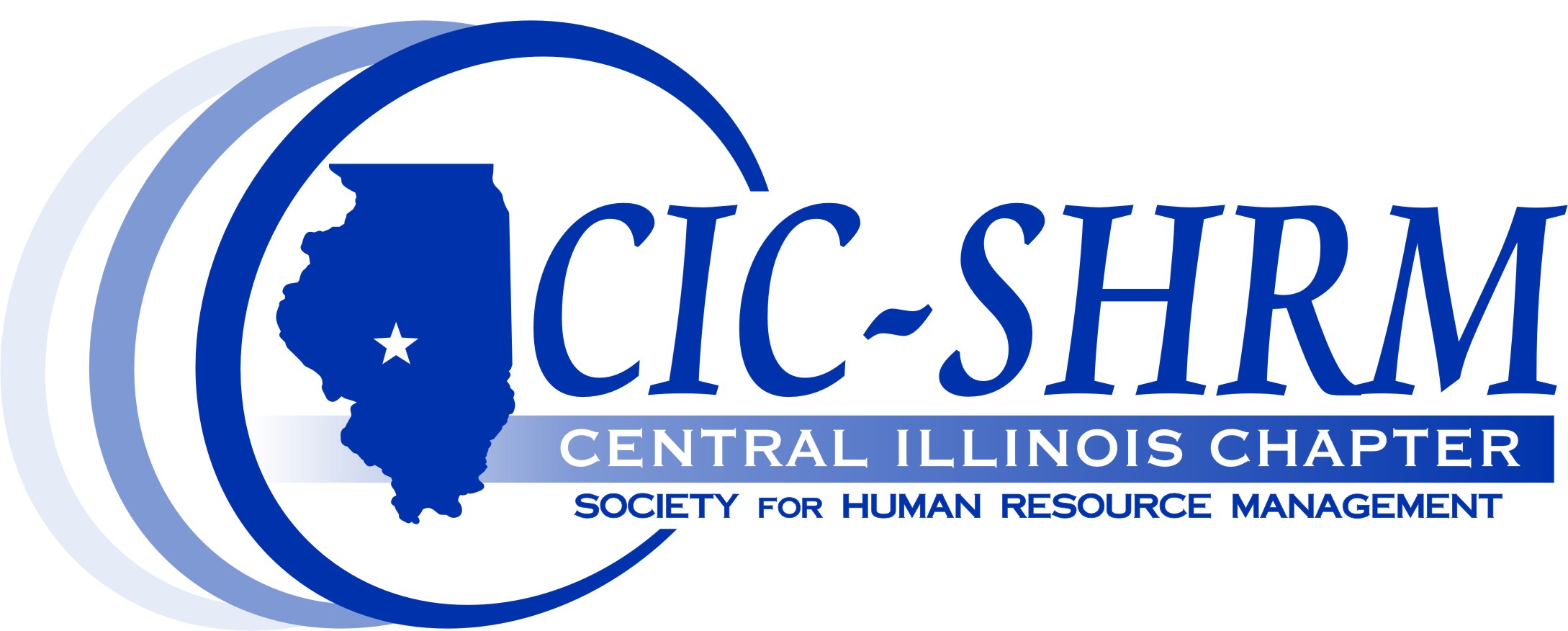 Leader Position DescriptionSecretaryPosition SummaryResponsible ToResponsibilitiesResources